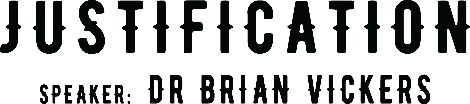 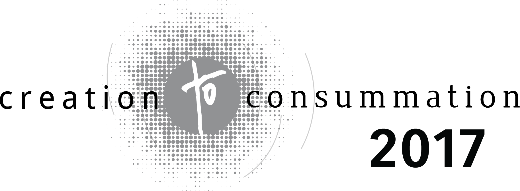 Evening Talk 4 – 28 July God’s Gift of Righteousness Philippians 3.1-9 Righteousness based on works Law or gift Law, righteousness and rejecting God Righteousness from God 2 Corinthians 5.21God’s righteousness in Christ Union with Christ